Best Babes EverWanna chat with beautie?Than I was Made for You, Dear!My Name on Portal: angelica1514521OPEN HERE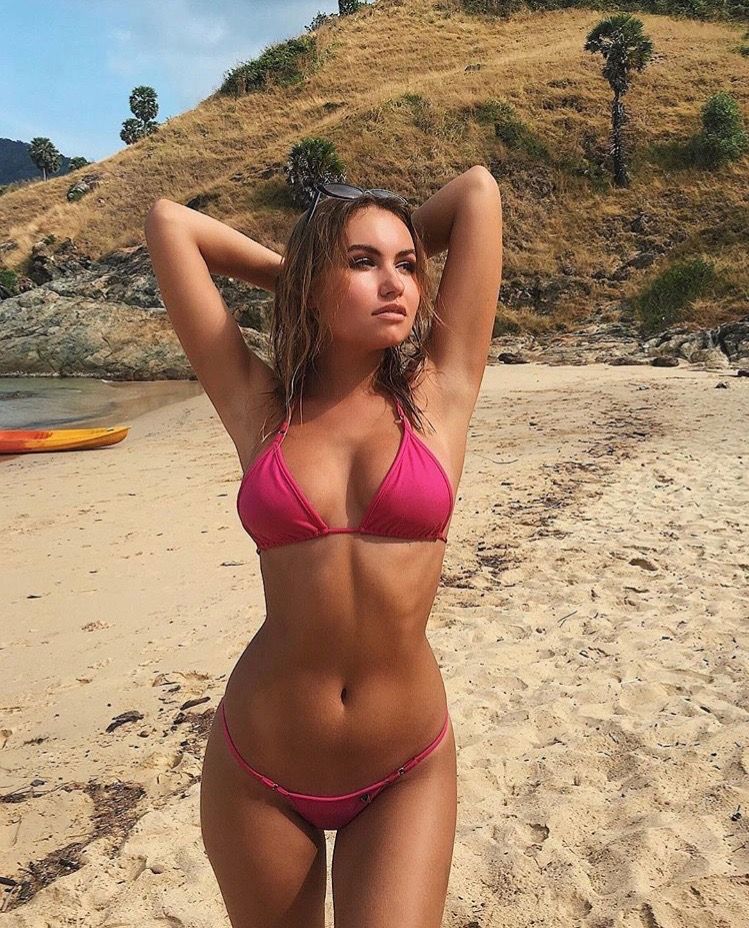 u-n-s-ubscribe